Market Consultation Event  -Supported Living ServiceWe are holding a market engagement for supported living in the borough of Merton. The purpose of this event is to enable the Council to seek views from the market on the development of  the service specification, the capacity of the market to supply these services, and the level of interest in this proposed procurement activity.We want to engage with the market on three key themes:•    Securing the quality of accommodation, landlords and tenancies vulnerable adults need to live in their own home•   Securing choice and diversity of care and support providers, to support individuals to live independently in their own home•   Working with providers to secure future capacity of high quality supported living across a broad range of user’s needsThis event will be held on 25th February 2020 at the Chaucer Centre, Canterbury Road, Morden SM4 6PX. 9.30 till 15.30 If you wish to come along and be part of this day please send your details to Nicola Woolvin at Nicola.Woolvin@merton.gov.uk. If you need further information please contact Lorraine Taylor , Commissioning Manager at Lorraine.Taylor@merton.gov.uk For the avoidance of doubt no information provided in response during the consultation will be used by the Council in assessing providers during the procurement process.  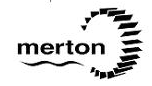 